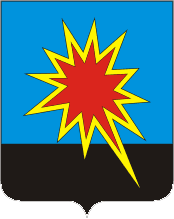 КЕМЕРОВСКАЯ ОБЛАСТЬКАЛТАНСКИЙ ГОРОДСКОЙ ОКРУГАДМИНИСТРАЦИЯ КАЛТАНСКОГО ГОРОДСКОГО ОКРУГАРАСПОРЯЖЕНИЕОт  26.12.2018 г.           №  2116 – рОб определении расположений мест общего накопления твердых коммунальных отходов и контейнерных площадок для сбора твердых коммунальных отходов на территории Калтанского городского округа 	 В соответствии  с Федеральным законом  от 24.06.1998 № 89-ФЗ «Об отходах производства и потребления» ( ред. от  29.07.2018) и во исполнении Постановления Правительства РФ от 31 августа 2018 г. № 1039 «Об утверждении Правил обустройства мест (площадок) накопления твердых коммунальных отходов и ведения их реестра»:1.  Утвердить   обустройства мест (площадок) накопления твердых коммунальных отходов и ведения их реестра, согласно приложению № 1, № 2.	2.  Привести в соответствие с Постановлением РФ от 31.08.2018г. № 1039 «Об утверждении Правил обустройства мест (площадок) накопления твердых коммунальных отходов и ведения их реестра» обустройства мест (площадок) накопления твердых коммунальных отходов на территории Калтанского городского округа. 3. Контроль исполнения настоящего распоряжения возложить на первого заместителя главы Калтанского городского округа по ЖКХ (Л.А. Шайхелисламова).Глава Калтанскогогородского округа                                                                                И.Ф. ГолдиновПриложение1                                                                                         к  распоряжению администрации                                                                                          Калтанского  городского округа                                                                                            от 26.12.2018г.  № 2116– рМеста накопления твердых коммунальных отходовна территории Калтанского городского округаПриложение 2                                                                                         к  распоряжению администрации                                                                                          Калтанского  городского округа                                                                                            от «        »         2018г.  №        – рМеста расположения контейнерных площадок для сбора твердых коммунальных отходовна территории Калтанского городского округа№ п/пАдреса мест накопления ТКОПотребителиколичествошт. объем и тип контейнера  г. Калтан  г. Калтан  г. Калтан1ул. Красенка, 25ул. Некрасова, пер. Северный, ул. Красенка, ул. Луговая, ул. Тургенева17,8 бункер2ул .Совхозная,52ул. Совхозная, Совхозный 2-й пер., ул. Пасечная17,8 бункер3ул. Жданова,1пер. Жданова, ул. Жданова № 1-27, № 2а-24, ул. Мичурина № 1а-29, № 2-20,  ул. Заводская17,8 бункер4ул. Жданова, 39ул. Жданова № 27-125а, 26-116а, 119а, 121а, 123а;ул. Мичурина № 33-45, № 24-32ул. Гоголя № 3-107, № 6-48 , ул. Карьерная, пер. Карьерный17,8 бункер5ул. Калинина,117ул. Калинина № 105-143, № 86а-118ул. Гоголя № 82-98, № 135-163ул. Нагорная № 30-48, № 37-57ул. Школьная № 15-45, № 18-44, ул. Курганная17,8 бункер6ул. Калинина,44ул. Калинина № 64-76а, № 77-103ул. Гоголя №52-78а, № 109-133ул. Нагорная № 2-28, № 1-33 пер. Горныйпер. Ключевойул. Партизанскаяпер. Партизанский2-я Нагорная ул. Калинина № 58, 56, 54, 54/1,36, 34, 32, 30, 28, 24; № 75-517,8 бункер7ул. Комсомольская,65ул. Комсомольская,65, пр. Мира,40, 38,3617,8 бункер8ул. Комсомольская,24/117,8 бункер9пер. Комсомольский,22пер. Комсомолький17,8 бункер10пр. Мира,35б пр. Мира,35б ул.Грького,22,33б17,8 бункерп. Постоянныйп. Постоянныйп. Постоянный1Ул. Дзержинского, 60ул. Дзержинского,61,61/1, 6917,8 бункерп. Малышев Логп. Малышев Логп. Малышев Лог1ул. Набережная, 130ул. Набережная, пер. Набережный ул. Кошевого, пер. Колхозный, ул. Колхозная, ул. Останкина, , ул. Матросова17,8 бункер2ул. Набережная, 62ул. Набережная, пер. Покрышкина, пер. Прибрежный, пер. Достоевского17,8 бункер3ул. Набережная, 83ул. Набережная, , ул. Кошевого,4-30, ул. Покрышкина,48-8917,8 бункер4Ул. Невского, 18ул. Невского, пер. Кошевого,  1-й пер. Санаторный, 2-й пер. Санаторный17,8 бункер5ул. Невского, 30ул. Лазурная, ул. Невского, пер. Кошевого17,8 бункер6ул. Достоевского, 16ул. Достоевского, ул. Санаторная17,8 бункер7ул. Достоевского, 2ул. Достоевского № 1-17, №2-24;  пер. Достоевского17,8 бункер8ул. Енисейская, 40 ул.Енисейская17,8 бункер9ул. Енисейская, 25-27ул. Енисейская, ул. Заливная, пер. Овражный17,8 бункер10ул. Лазо, 2ул. Лазо № 2-24, № 1-2717,8 бункер11ул. Лазо, 35ул.Лазо17,8 бункер12ул. Лазо, 62ул. Лазо17,8 бункер13ул. Спортивная,2ул. Спортивная17,8 бункер14ул. Спортивная,69ул. Спортивна17,8 бункер15ул. Шолохова,29 ул. Шолохова № 1-2917,8 бункер16ул. Шолохова,43ул. Шолохова № 33-51, ул. Кондомская17,8 бункер17ул. Малышевская, 8ул. Малышевская,  пер.Речной17,8 бункер18ул. Речная, 10ул.Речная, Бетховена, пер. Бетховена, пер. Рыбацкий, ул. Квартальная, ул. Даргомыжского, Проселочная17,8 бункер19ул. Невского,56ул. Невского, ул. Космодемьянской17,8 бункерп. Шушталепп. Шушталепп. Шушталеп1ул.  Пожарского, 20 школа № 24 ул.  Пожарского, ул. Карла Маркса17,8 бункер2ул.   Центральная, 68 аул. Центральная,      ул. Почтовая, ул. Береговая, ул. Набережная, ул. Железнодорожная,  ул.  Омская17,8 бункер3ул. Славы 2ул.   Победы, ул. Славы17,8 бункер4ул.Стахановская, 45ул. Стахановская17,8 бункер5Ул. Знаменка, 42ул. Знаменка17,8 бункер6ул. Победы,46 ул. Победы, ул. Весенняя, ул. Тепличная17,8 бункерс. Сарбалас. Сарбалас. Сарбала1ул. Колхозная, 1 ж/д переездаКооперативная   № 1-22,Набережная  №  2-42Колхозная  № 1-1627,8 бункер2ул. Кирова, 16ул. Кирова17,8 бункер3ул. Кирова, 46ул. Кирова17,8 бункер4ул. Кирова, 6бул. Кирова, ул. Новая, ул. Колокольцева17,8 бункер5ул.Советская,14Советская  № 1-67,Болотная  № 1-18, ул. Нагорная, ул. Ключевая17,8 бункер6ул.Садовая,40ул. Садовая, ул. Весенняя17,8 бункер7ул. Школьная, 44ул. Школьная, ул. Луговая, ул. Коммунистическая17,8 бункерп. Малиновкап. Малиновкап. Малиновка1пер. Кооперативная, 11апер. Кооперативный17,8 бункер2ул. Ленина, 1ул. Молодежная, ул. Российская, ул. 17,8 бункер3ул. Ленина, 52ул. Макаренко ул. Народная ул. Проектная ,ул. Ленина ул. Шахтерская,ул. Народная, ул. Гоголя, ул. Парижской коммуны,ул. Шахтерская,ул. Горнорабочая ул. Школьная17,8 бункер4ул. Ленина, 30  ул. Ленина № 17-37, № 28-38ул. Шевченко17,8 бункер5ул. Кузбасская, 34ул. Кузбасская  пер. Кузбасский № ул. Горнорабочая ул. Высотная ул. Шахтерская , ул. Ломоносова, ул. Новая, ул. Пушкина, ул. Горняцкая, ул.  ул. Отдельная , пер,1,2,3 Отдельный ул.Дзержинского17,8 бункер6 ул. Октябрьская, 2 пер. Весенний ул. Комсомольскаяул. Октябрьская ул. Железнодорожная,ул. Пионерская, ул. Советская, ул. Береговая, ул.Малиновская17,8 бункер7ул. Линейная, 2ул. Линейная, ул. М Горького, ул. Перспективная, ул. Торговая, ул. Торговая, ул. Лесная, ул. Кондомская17,8 бункер8ул.  Весенняя, 6ул. Весенняя27,8 бункер9ул.Рябиновая,2ул. Рябиновая17,8 бункер10ул.Рябиновая,13ул. Рябиновая17,8 бункер11ул.Рябиновая,32ул. Рябиновая17,8 бункер12ул.Сибирская, 5ул. Сибирская17,8 бункер13ул.Сибирская, 35ул. Сибирская17,8 бункер14ул. Российская,2ул. Российская17,8 бункер15ул. Угольная,3ул. Угольная,3/1  ул. Нагорная, ул. Островского, ул. Нахимова, ул. Некрасова, ул. Космоса 17,8 бункер№ п/пМеста контейнерных площадокПотребителиколичествошт. объем и тип конейнераг. Калтанг. Калтанг. Калтан1пр. Мира,33а пр. Мира,37,пр. Мира,33, пр. Мира,35 пр. Мира,37а, 37б  пр. Мира, 33а27,8 бункер2 ул. Горького,22пр. Мира,35а, ул. Горького,22,пр. Мира,33б17,8 бункер3ул. Комсомольская,65пр. Мира,36,пр. Мира,38пр. Мира,40ул. Комосольская,6517,8 бункер4Комсомольская,69Ул. Комсомольская,69пр. Мира,44,пр. Мира,42ул. Комсомольская, 6717,8 бункер5Комсомольская,59пр. Мира,32пр. Мира,34Комсомольская,5917,8 бункер6пер. Комсомольский,2/1-ж/д переезд г. КалтанНаселение КГО37,8 бункер7Мира,45а пр. Мира,45а, ул. Горького,34, ул. Горького,34а, пр. Мира,45бпр. Мира,45, пр. Мира,47, пр. Мира,4917,8 бункер8взрослая поликлиника ул. Горького,28ул. Горького,28ул. Горького,26ул. Горького,30,32пр. Мира,39а 17,8 бункер9Мира,41апр. Мира,41пр. Мира,41апр. Мира,43пр. Мира,43а,пр. Мира,43б, 39б17,8 бункер10ул. Комсомольская,1Ул. Комсомольская, 1ул. Комсомольская,3ул. Комсомольская,5ул. Жданова,1-12 ул. Совхозная,9-63  1-пер. Совхозный17,8 бункер11пр. Мира,2Пр. Мира, 2ул. Комсомольская,15ул. Комсомольская,13ул. Комсомольская, 1127,8 бункер12пр. Мира,11Пр. Мира, 11ул. Калинина,217,8 бункер13ул. Комсомольская,19Ул. Комсомольская, 19ул. Комсомольская,21ул. Комсомольская,2317,8 бункер14ул. Комсомольская,27ул. Комсомольская,25ул. Комсомольская, 2717,8 бункер15ул. Комсомольская,33аУл. Комсомольская, 33аул. Комсомольская,35ул. Комсомольская,3717,8 бункер16ул. Комсомольская,45Ул. Комсомольская,41, 45ул. Комсомольская,39пр. Мира,14пр. Мира,16,1817,8 бункер17ул. Комсомольская,49 Ул. Комсомольская, 49ул. Комсомольская,51пр. Мира,20,22пр. Мира,24ул. Комсомольская,5327,8 бункер18ул. Калинина,6Ул. Калинина, 4ул. Калинина,6 ул. Базарная,9,1127,8 бункер19ул. Калинина,16Ул. Калинина, 16ул. Базарная,6пер. Базарный,2пер. Базарный,1пер. Базарный,2аул. Болотная, пер. Болотный17,8 бункер20ул. Комсомольская,55пр. Мира,26пр. Мира,28ул. Комсомольская,57ул. Комсомольская, 5527,8 бункер21пр. Мира,27 пр. Мира, 31, 29, 27, 25, 23, 21; ул. Горького, 14, 16, 18, 2017,8 бункер22пр. Мира, 65 аПр. Мира, 65, 65а, 61, 6317,8 бункер23 пр. Мира,71Пр. Мира, 71ул. Калинина,56-103ул. Нагорная,1-33, ул. Гоголя,52-13917,8 бункер24пр. Мира,62 баня ул. Комсомольска,95, пр. Мира,62, ул. Новая,пр. Мира,70-99, ул. Комсомольская,50-123,ул. Калинина,86-14717,8 бункер25 пр. Мира,58 ул. Комсомольска,93ул. Комсомольская,87, 89пр. Мира, 5817,8 бункер26 пр. Мира,56пр. Мира,54,5217,8 бункер27 ул. Комсомольская,83 ул. Комсомольская,8317,8 бункерп. Постоянныйп. Постоянныйп. Постоянный1Ул. Дзержинского, 8ул. Дзержинского,6,417,8 бункер2Ул. Дзержинского, 25ул. Дзержинского,23,27,24,261-я Новостройка, 2-я Новостройка17,8 бункер3Ул. Дзержинского, 37Ул. Дзержинского, 35, 3717,8 бункер4Ул. Дзержинского, 34Ул. Дзержинского № 30, 32, 34, 36, 38, 40, 4217,8 бункер5Ул. Дзержинского, 46ул. Дзержинского,46ул. Рижская, ул. Минская,, ул. Томская, ул. Новосибирская, ул. Курская, ул. Строительная, ул. Полевая17,8 бункер6Ул. Дзержинского, 48Ул. Дзержинского № 44, 46, 4817,8 бункер7Ул. Дзержинского, 50Ул. Дзержинского № 5017,8 бункер8Ул. Дзержинского,51Ул. Дзержинского, № 51,  53, 63, 65, 67 ул. Российская27,8 бункер9Ул. Дзержинского, 55Ул. Дзержинского № 49, 55, 57, 5917,8 бункер10Ул. Дзержинского, 61Ул. Дзержинского № 61, 61/1, 6927,8 бункер п. Малышев Лог п. Малышев Лог п. Малышев Лог1Ул. Покрышкина, 16Ул. Покрышкина, 16, 18, 2017,8 бункерп. Шушталепп. Шушталепп. Шушталеп1Ул. Руставели 23МКД  ул. Руставели, 23, 2517,8 бункер2Ул. Руставели, 27Ул. Руставели, 27 Ул. Пионерская, ул. Репина, ул. Горького17,8 бункерп. Малиновкап. Малиновкап. Малиновка1ул. 60 лет Октября, 25 ул. 60 лет Октября, 21, 21 А, 23, 25, 27 ул. Луговаяул. Цветочная, ул. Сплавная, ул. Станционная, ул Васильковая, ул. Репина, пер. Станционный27,8 бункер2ул. 60 лет Октября, 29 ул. 60 лет Октября, 29 пер. Полевой, ул. Зеленая, ул. Нахимова17,8 бункер3ул. 60 лет Октября, 11  ул. 60 лет Октября,9 ул. Вишневая, ул. Сосновая, пер. Сосновый, ул. Солнечная,17,8 бункер4ул. 60 лет Октября, 26 ул. 60 лет Октября,24,2817,8 бункер5ул. 60 лет Октября, 8 ул. 60 лет Октября,6,10, ул. Восточная, пер. Восточный17,8 бункер6ул. Угольная, 1ул. Угольная,2, ул. Кутузова, ул. Пугачева ул. Строительная, ул. Подгорная, ул. Кирова, ул. Школьная17,8 бункер760 лет Октября, 18 ул. 60 лет Октября,14, 16, 1817,8 бункер8ул. 60 лет Октября, 30аул. ул. 60 лет Октября,30а,  ул. 60 лет Октября,9 ул. Крутая, ул. Мира27,8 бункер